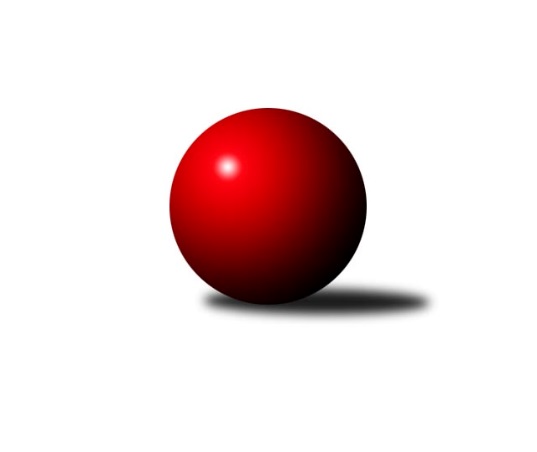 Č.19Ročník 2010/2011	12.2.2011Nejlepšího výkonu v tomto kole: 2697 dosáhlo družstvo: KK Šumperk ˝B˝Severomoravská divize 2010/2011Výsledky 19. kolaSouhrnný přehled výsledků:TJ Sokol Sedlnice ˝A˝	- KK Hranice ˝A˝	14:2	2574:2521		12.2.KK Minerva Opava ˝A˝	- TJ Horní Benešov ˝B˝	10:6	2632:2532		12.2.TJ  Odry ˝A˝	- TJ Horní Benešov ˝C˝	10:6	2647:2620		12.2.SKK Ostrava ˝A˝	- TJ VOKD Poruba ˝A˝	10:6	2505:2406		12.2.TJ Tatran Litovel ˝A˝	- TJ Sokol Bohumín ˝A˝	11:5	2556:2468		12.2.TJ Jiskra Rýmařov ˝A˝	- TJ  Krnov ˝B˝	12:4	2545:2544		12.2.KK Šumperk ˝B˝	- Sokol Přemyslovice ˝B˝	14:2	2697:2602		12.2.Tabulka družstev:	1.	KK Minerva Opava ˝A˝	19	14	1	4	206 : 98 	 	 2550	29	2.	TJ Tatran Litovel ˝A˝	19	13	1	5	168 : 136 	 	 2517	27	3.	SKK Ostrava ˝A˝	19	13	0	6	171 : 133 	 	 2520	26	4.	TJ  Odry ˝A˝	19	12	0	7	174 : 130 	 	 2534	24	5.	KK Šumperk ˝B˝	19	10	2	7	162 : 142 	 	 2520	22	6.	Sokol Přemyslovice ˝B˝	19	10	0	9	158 : 146 	 	 2516	20	7.	TJ VOKD Poruba ˝A˝	19	8	2	9	144 : 160 	 	 2471	18	8.	TJ Jiskra Rýmařov ˝A˝	19	8	1	10	148 : 156 	 	 2511	17	9.	TJ Horní Benešov ˝C˝	19	8	1	10	143 : 161 	 	 2519	17	10.	TJ Sokol Bohumín ˝A˝	19	8	0	11	155 : 149 	 	 2524	16	11.	TJ Sokol Sedlnice ˝A˝	19	7	1	11	136 : 168 	 	 2521	15	12.	TJ  Krnov ˝B˝	19	7	1	11	130 : 174 	 	 2482	15	13.	KK Hranice ˝A˝	19	6	1	12	127 : 177 	 	 2496	13	14.	TJ Horní Benešov ˝B˝	19	3	1	15	106 : 198 	 	 2484	7Podrobné výsledky kola:	 TJ Sokol Sedlnice ˝A˝	2574	14:2	2521	KK Hranice ˝A˝	Miroslav Mikulský	 	 205 	 228 		433 	 2:0 	 417 	 	209 	 208		Dalibor Vinklar	Stanislav Brejcha *1	 	 196 	 204 		400 	 2:0 	 398 	 	222 	 176		Kamil Bartoš	Jan Stuchlík	 	 207 	 242 		449 	 2:0 	 415 	 	221 	 194		Karel Pitrun	Břetislav Mrkvica	 	 214 	 197 		411 	 2:0 	 398 	 	199 	 199		Petr  Pavelka ml	Rostislav Kletenský	 	 223 	 216 		439 	 0:2 	 452 	 	228 	 224		Petr  Pavelka st	Ivo Stuchlík	 	 213 	 229 		442 	 2:0 	 441 	 	224 	 217		Jiří Terrichrozhodčí: střídání: *1 od 51. hodu Adam ChvostekNejlepší výkon utkání: 452 - Petr  Pavelka st	 KK Minerva Opava ˝A˝	2632	10:6	2532	TJ Horní Benešov ˝B˝	Pavel Martinec	 	 217 	 195 		412 	 0:2 	 423 	 	198 	 225		Bohuslav Čuba	Aleš Fischer	 	 229 	 220 		449 	 2:0 	 414 	 	186 	 228		Zdeněk Kment	Josef Plšek	 	 219 	 196 		415 	 0:2 	 428 	 	215 	 213		Robert Kučerka	Luděk Slanina	 	 248 	 221 		469 	 2:0 	 426 	 	217 	 209		Michal Blažek	Tomáš Slavík	 	 218 	 211 		429 	 0:2 	 431 	 	210 	 221		Petr Rak	Vladimír Heiser	 	 240 	 218 		458 	 2:0 	 410 	 	204 	 206		Petr Dankovičrozhodčí: Nejlepší výkon utkání: 469 - Luděk Slanina	 TJ  Odry ˝A˝	2647	10:6	2620	TJ Horní Benešov ˝C˝	Stanislav Ovšák	 	 197 	 200 		397 	 0:2 	 416 	 	212 	 204		Zdeněk Černý	Jan Šebek	 	 216 	 240 		456 	 2:0 	 419 	 	225 	 194		Michal Rašťák	Miroslav Dimidenko	 	 228 	 217 		445 	 0:2 	 451 	 	229 	 222		Michael Dostál	Daniel Malina	 	 217 	 238 		455 	 2:0 	 450 	 	240 	 210		Vladislav Pečinka	Jaroslav Lušovský	 	 232 	 217 		449 	 2:0 	 428 	 	205 	 223		Zbyněk Černý	Petr Dvorský	 	 227 	 218 		445 	 0:2 	 456 	 	229 	 227		Tomáš Černýrozhodčí: Nejlepšího výkonu v tomto utkání: 456 kuželek dosáhli: Jan Šebek, Tomáš Černý	 SKK Ostrava ˝A˝	2505	10:6	2406	TJ VOKD Poruba ˝A˝	Libor Tkáč	 	 206 	 234 		440 	 2:0 	 395 	 	180 	 215		Rostislav Bareš	Tomáš Polášek	 	 188 	 200 		388 	 0:2 	 420 	 	200 	 220		Petr Basta	Jan Polášek	 	 214 	 191 		405 	 0:2 	 417 	 	200 	 217		Vladimír Trojek *1	Miroslav Pytel	 	 211 	 203 		414 	 0:2 	 422 	 	208 	 214		Ivo Marek	Jiří Trnka	 	 214 	 205 		419 	 2:0 	 383 	 	195 	 188		Martin Skopal	Petr Holas	 	 231 	 208 		439 	 2:0 	 369 	 	189 	 180		Ladislav Mikarozhodčí: střídání: *1 od 44. hodu Petr BrablecNejlepší výkon utkání: 440 - Libor Tkáč	 TJ Tatran Litovel ˝A˝	2556	11:5	2468	TJ Sokol Bohumín ˝A˝	Miroslav Talášek	 	 221 	 209 		430 	 1:1 	 430 	 	209 	 221		Lucie Holeszová	Martin Jindra	 	 218 	 198 		416 	 0:2 	 432 	 	221 	 211		Petr Kuttler	Jiří Kráčmar	 	 210 	 213 		423 	 2:0 	 408 	 	214 	 194		Vladimír Šipula	Tomáš Truxa	 	 197 	 203 		400 	 0:2 	 430 	 	214 	 216		Aleš Kohutek	Jiří Čamek	 	 220 	 242 		462 	 2:0 	 366 	 	180 	 186		Jaromír Piska	František Baleka	 	 219 	 206 		425 	 2:0 	 402 	 	192 	 210		Fridrich Pélirozhodčí: Nejlepší výkon utkání: 462 - Jiří Čamek	 TJ Jiskra Rýmařov ˝A˝	2545	12:4	2544	TJ  Krnov ˝B˝	Ladislav Janáč	 	 243 	 193 		436 	 2:0 	 408 	 	221 	 187		Pavel Jalůvka	Jaroslav Heblák	 	 187 	 225 		412 	 2:0 	 399 	 	195 	 204		Vladimír Vavrečka	Josef Pilatík	 	 218 	 211 		429 	 2:0 	 428 	 	212 	 216		Petr Vaněk	Marek Hampl	 	 159 	 225 		384 	 0:2 	 427 	 	219 	 208		František Vícha	Milan Dědáček	 	 241 	 231 		472 	 0:2 	 480 	 	236 	 244		Lukáš Vaněk	Štěpán Charník	 	 221 	 191 		412 	 2:0 	 402 	 	212 	 190		Martin Weissrozhodčí: Nejlepší výkon utkání: 480 - Lukáš Vaněk	 KK Šumperk ˝B˝	2697	14:2	2602	Sokol Přemyslovice ˝B˝	Jaroslav Vymazal	 	 213 	 242 		455 	 2:0 	 450 	 	222 	 228		Jiří Šoupal	Pavel Heinisch	 	 237 	 216 		453 	 2:0 	 428 	 	212 	 216		Jan Sedláček	Milan Vymazal	 	 238 	 209 		447 	 0:2 	 451 	 	233 	 218		Josef Grulich	Michal Strachota	 	 209 	 219 		428 	 2:0 	 414 	 	209 	 205		Milan Dvorský	Petr Matějka	 	 225 	 243 		468 	 2:0 	 422 	 	211 	 211		Eduard Tomek	Gustav Vojtek	 	 226 	 220 		446 	 2:0 	 437 	 	225 	 212		Zdeněk Grulichrozhodčí: Nejlepší výkon utkání: 468 - Petr MatějkaPořadí jednotlivců:	jméno hráče	družstvo	celkem	plné	dorážka	chyby	poměr kuž.	Maximum	1.	Milan Dědáček 	TJ Jiskra Rýmařov ˝A˝	444.87	298.5	146.3	2.2	9/9	(496)	2.	Pavel Martinec 	KK Minerva Opava ˝A˝	440.09	297.2	142.9	3.2	9/10	(466)	3.	Jiří Trnka 	SKK Ostrava ˝A˝	440.02	294.8	145.2	2.2	9/10	(456)	4.	Petr Holas 	SKK Ostrava ˝A˝	439.71	295.3	144.4	2.8	10/10	(500)	5.	Ivo Stuchlík 	TJ Sokol Sedlnice ˝A˝	438.68	293.9	144.8	3.2	10/10	(479)	6.	Vladimír Heiser 	KK Minerva Opava ˝A˝	437.33	295.3	142.0	2.7	9/10	(495)	7.	Karel Chlevišťan 	TJ  Odry ˝A˝	436.50	293.6	142.9	2.7	10/10	(479)	8.	Eduard Tomek 	Sokol Přemyslovice ˝B˝	435.02	293.4	141.6	2.9	11/11	(472)	9.	Tomáš Černý 	TJ Horní Benešov ˝C˝	432.96	294.2	138.7	4.7	9/9	(464)	10.	Fridrich Péli 	TJ Sokol Bohumín ˝A˝	432.59	291.5	141.1	5.6	9/10	(489)	11.	Ladislav Janáč 	TJ Jiskra Rýmařov ˝A˝	432.35	291.8	140.6	2.7	8/9	(456)	12.	Luděk Slanina 	KK Minerva Opava ˝A˝	431.38	288.8	142.5	2.6	9/10	(469)	13.	Petr Axman 	TJ Tatran Litovel ˝A˝	430.84	296.8	134.0	4.3	8/10	(493)	14.	Jaroslav Lušovský 	TJ  Odry ˝A˝	429.99	297.6	132.3	5.1	9/10	(468)	15.	Martin Skopal 	TJ VOKD Poruba ˝A˝	429.58	289.7	139.9	3.3	8/10	(477)	16.	Petr Vaněk 	TJ  Krnov ˝B˝	429.31	292.8	136.5	4.5	10/10	(450)	17.	Libor Tkáč 	SKK Ostrava ˝A˝	428.65	296.6	132.0	4.1	8/10	(458)	18.	Vladimír Šipula 	TJ Sokol Bohumín ˝A˝	428.49	296.0	132.5	5.7	9/10	(449)	19.	Pavel Heinisch 	KK Šumperk ˝B˝	428.41	292.1	136.4	4.5	10/10	(485)	20.	Zbyněk Černý 	TJ Horní Benešov ˝C˝	427.61	290.4	137.2	4.0	9/9	(488)	21.	Jiří Čamek 	TJ Tatran Litovel ˝A˝	427.36	292.4	135.0	5.3	9/10	(491)	22.	František Baleka 	TJ Tatran Litovel ˝A˝	427.32	291.9	135.4	4.8	9/10	(467)	23.	Petr Dvorský 	TJ  Odry ˝A˝	426.78	294.3	132.5	3.7	9/10	(466)	24.	Petr  Pavelka ml 	KK Hranice ˝A˝	425.63	290.8	134.9	5.0	10/10	(491)	25.	Stanislav Ovšák 	TJ  Odry ˝A˝	425.50	290.6	134.9	4.0	10/10	(459)	26.	Vladislav Pečinka 	TJ Horní Benešov ˝C˝	425.19	297.4	127.8	7.1	9/9	(464)	27.	Stanislav Brejcha 	TJ Sokol Sedlnice ˝A˝	425.10	290.1	135.0	4.1	10/10	(455)	28.	Aleš Kohutek 	TJ Sokol Bohumín ˝A˝	424.94	292.0	132.9	4.1	10/10	(450)	29.	Jan Stuchlík 	TJ Sokol Sedlnice ˝A˝	424.89	290.2	134.7	5.2	9/10	(457)	30.	Lucie Holeszová 	TJ Sokol Bohumín ˝A˝	424.59	287.6	137.0	3.4	9/10	(448)	31.	Petr  Pavelka st 	KK Hranice ˝A˝	422.74	286.8	135.9	4.6	10/10	(472)	32.	Petr Matějka 	KK Šumperk ˝B˝	421.04	281.8	139.2	3.0	10/10	(469)	33.	Petr Kuttler 	TJ Sokol Bohumín ˝A˝	420.57	287.5	133.1	4.1	9/10	(462)	34.	Bohuslav Čuba 	TJ Horní Benešov ˝B˝	420.31	291.5	128.8	5.4	10/10	(461)	35.	Zdeněk Grulich 	Sokol Přemyslovice ˝B˝	420.19	286.6	133.6	4.9	11/11	(473)	36.	František Vícha 	TJ  Krnov ˝B˝	420.19	285.3	134.9	6.2	10/10	(448)	37.	Jan Sedláček 	Sokol Přemyslovice ˝B˝	419.87	286.5	133.3	4.1	10/11	(472)	38.	Petr Rak 	TJ Horní Benešov ˝B˝	419.77	286.6	133.2	4.8	8/10	(441)	39.	Milan Dvorský 	Sokol Přemyslovice ˝B˝	419.62	288.8	130.8	5.1	10/11	(455)	40.	Jaroslav Tezzele 	TJ Jiskra Rýmařov ˝A˝	419.60	282.6	137.0	3.5	8/9	(466)	41.	Milan Vymazal 	KK Šumperk ˝B˝	419.03	285.3	133.8	3.7	10/10	(476)	42.	Zdeněk Černý 	TJ Horní Benešov ˝C˝	418.91	290.4	128.5	4.2	9/9	(458)	43.	Miroslav Dimidenko 	TJ  Odry ˝A˝	418.75	282.7	136.1	4.7	9/10	(463)	44.	Martin Jindra 	TJ Tatran Litovel ˝A˝	418.71	295.8	122.9	5.2	7/10	(454)	45.	Petr Dankovič 	TJ Horní Benešov ˝B˝	418.54	289.7	128.9	4.1	10/10	(460)	46.	Petr Brablec 	TJ VOKD Poruba ˝A˝	418.03	286.2	131.9	4.6	9/10	(450)	47.	Rostislav Bareš 	TJ VOKD Poruba ˝A˝	417.85	288.2	129.6	6.0	10/10	(480)	48.	Zdeněk Chlopčík 	KK Minerva Opava ˝A˝	416.68	287.3	129.3	5.0	8/10	(441)	49.	Miroslav Pytel 	SKK Ostrava ˝A˝	416.07	289.8	126.3	5.1	9/10	(462)	50.	Aleš Fischer 	KK Minerva Opava ˝A˝	415.84	290.6	125.3	5.1	7/10	(467)	51.	Jan Semrád 	KK Šumperk ˝B˝	415.79	292.3	123.5	6.2	9/10	(470)	52.	Ivo Marek 	TJ VOKD Poruba ˝A˝	415.62	282.8	132.8	4.6	9/10	(446)	53.	Kamil Axman 	TJ Tatran Litovel ˝A˝	415.44	289.4	126.0	5.3	9/10	(462)	54.	Miroslav Mikulský 	TJ Sokol Sedlnice ˝A˝	415.38	288.2	127.2	6.8	10/10	(454)	55.	Michal Strachota 	KK Šumperk ˝B˝	415.13	283.2	132.0	5.9	10/10	(459)	56.	Jiří Šoupal 	Sokol Přemyslovice ˝B˝	415.11	287.6	127.5	6.0	10/11	(450)	57.	Jan Polášek 	SKK Ostrava ˝A˝	414.67	287.9	126.8	6.1	8/10	(452)	58.	Stanislav Brokl 	KK Minerva Opava ˝A˝	414.53	287.7	126.8	6.0	8/10	(466)	59.	Jiří Kráčmar 	TJ Tatran Litovel ˝A˝	413.14	284.0	129.1	5.1	9/10	(460)	60.	Martin Weiss 	TJ  Krnov ˝B˝	413.07	289.5	123.6	7.0	10/10	(438)	61.	Robert Kučerka 	TJ Horní Benešov ˝B˝	412.85	278.2	134.7	5.7	8/10	(458)	62.	Michal Blažek 	TJ Horní Benešov ˝B˝	412.76	285.6	127.2	7.0	8/10	(443)	63.	Kamil Bartoš 	KK Hranice ˝A˝	412.64	288.9	123.7	5.7	10/10	(448)	64.	Michael Dostál 	TJ Horní Benešov ˝C˝	411.89	291.0	120.9	4.4	9/9	(451)	65.	Gustav Vojtek 	KK Šumperk ˝B˝	410.14	280.9	129.2	5.5	9/10	(446)	66.	Miluše Rychová 	TJ  Krnov ˝B˝	407.61	285.4	122.3	5.2	9/10	(431)	67.	Jiří Terrich 	KK Hranice ˝A˝	407.28	288.3	119.0	7.9	10/10	(442)	68.	Zdeněk Kment 	TJ Horní Benešov ˝B˝	407.24	288.4	118.8	7.0	7/10	(444)	69.	Zdeněk Kuna 	SKK Ostrava ˝A˝	404.07	284.9	119.1	7.5	7/10	(434)	70.	Michal Rašťák 	TJ Horní Benešov ˝C˝	403.24	276.8	126.5	6.7	9/9	(442)	71.	Jaromír Piska 	TJ Sokol Bohumín ˝A˝	403.17	285.4	117.8	8.4	9/10	(427)	72.	Jan Mika 	TJ VOKD Poruba ˝A˝	401.69	282.2	119.5	8.4	7/10	(444)	73.	Rostislav Kletenský 	TJ Sokol Sedlnice ˝A˝	401.14	280.9	120.3	5.1	8/10	(448)	74.	Ladislav Mika 	TJ VOKD Poruba ˝A˝	399.56	285.2	114.4	7.7	9/10	(423)	75.	Vladimír Vavrečka 	TJ  Krnov ˝B˝	394.56	280.3	114.2	7.0	9/10	(433)		Lukáš Vaněk 	TJ  Krnov ˝B˝	452.83	298.7	154.2	2.5	3/10	(480)		Josef Grulich 	Sokol Přemyslovice ˝B˝	451.00	289.0	162.0	3.0	1/11	(451)		Jaroslav Vymazal 	KK Šumperk ˝B˝	450.44	299.9	150.5	3.1	3/10	(458)		Petr Kozák 	TJ Horní Benešov ˝B˝	445.00	296.0	149.0	5.0	1/10	(445)		Miroslav Talášek 	TJ Tatran Litovel ˝A˝	439.17	304.7	134.5	3.5	3/10	(442)		Pavel Niesyt 	TJ Sokol Bohumín ˝A˝	438.00	305.0	133.0	4.5	2/10	(447)		Roman Šíma 	TJ  Odry ˝A˝	438.00	307.0	131.0	6.0	1/10	(438)		Tomáš Slavík 	KK Minerva Opava ˝A˝	435.97	293.5	142.5	4.1	6/10	(467)		Pavel Gerlich 	SKK Ostrava ˝A˝	432.25	288.0	144.3	2.5	2/10	(451)		Josef Matušek 	TJ Jiskra Rýmařov ˝A˝	431.00	290.0	141.0	7.0	1/9	(431)		Oldřich Pajchl 	Sokol Přemyslovice ˝B˝	431.00	292.3	138.7	3.3	1/11	(457)		Josef Suchan 	KK Šumperk ˝B˝	429.00	287.0	142.0	4.0	1/10	(429)		Romana Valová 	TJ Jiskra Rýmařov ˝A˝	428.00	292.5	135.5	5.0	1/9	(438)		Jiří Fiala 	TJ Tatran Litovel ˝A˝	428.00	293.0	135.0	4.0	1/10	(428)		Marek Frydrych 	KK Hranice ˝A˝	427.90	290.7	137.2	4.8	5/10	(445)		Jakub Mokoš 	TJ Tatran Litovel ˝A˝	427.00	301.0	126.0	6.0	1/10	(427)		Jaroslav Jedelský 	KK Šumperk ˝B˝	423.00	299.0	124.0	6.0	1/10	(423)		Jaromír Martiník 	TJ Horní Benešov ˝C˝	421.00	300.0	121.0	9.0	1/9	(421)		Petr Luzar 	KK Minerva Opava ˝A˝	419.17	289.3	129.8	4.3	2/10	(431)		Adam Chvostek 	TJ Sokol Sedlnice ˝A˝	419.08	284.8	134.3	6.6	6/10	(466)		Jan Kriwenky 	TJ Horní Benešov ˝B˝	419.00	289.0	130.0	8.0	1/10	(419)		Josef Pilatík 	TJ Jiskra Rýmařov ˝A˝	418.77	282.5	136.3	3.8	5/9	(445)		David Hampl 	TJ Jiskra Rýmařov ˝A˝	418.60	277.7	140.9	5.4	5/9	(453)		Jan Šebek 	TJ  Odry ˝A˝	418.37	280.7	137.6	5.3	5/10	(456)		Martin Mikeska 	TJ Jiskra Rýmařov ˝A˝	415.75	286.8	129.0	3.5	1/9	(448)		Zdeněk Peč 	Sokol Přemyslovice ˝B˝	415.71	285.5	130.2	8.2	7/11	(458)		Zdeňka Habartová 	TJ Horní Benešov ˝B˝	415.50	277.0	138.5	4.5	1/10	(418)		Zdeněk Žanda 	TJ Horní Benešov ˝B˝	415.33	285.1	130.2	8.7	3/10	(450)		Michal Ihnát 	TJ Jiskra Rýmařov ˝A˝	413.75	293.8	120.0	8.5	2/9	(420)		Karel Pitrun 	KK Hranice ˝A˝	413.34	284.5	128.8	4.7	5/10	(434)		Radek Foltýn 	SKK Ostrava ˝A˝	413.00	307.5	105.5	12.0	2/10	(429)		Jaroslav Vidim 	TJ Tatran Litovel ˝A˝	412.00	278.0	134.0	4.0	1/10	(412)		Břetislav Mrkvica 	TJ Sokol Sedlnice ˝A˝	411.71	285.5	126.2	4.9	5/10	(444)		Vladimír Hudec 	KK Hranice ˝A˝	411.42	286.0	125.4	6.7	6/10	(469)		Petr Chlachula 	TJ Jiskra Rýmařov ˝A˝	411.00	287.0	124.0	5.5	2/9	(423)		Michal Kolář 	Sokol Přemyslovice ˝B˝	410.00	282.0	128.0	12.0	1/11	(410)		Štěpán Charník 	TJ Jiskra Rýmařov ˝A˝	409.72	285.3	124.4	7.2	5/9	(467)		Josef Mikeska 	TJ Jiskra Rýmařov ˝A˝	409.67	284.0	125.7	7.3	3/9	(440)		Jiří Polášek 	TJ Jiskra Rýmařov ˝A˝	409.00	285.0	124.0	3.0	1/9	(409)		Dalibor Vinklar 	KK Hranice ˝A˝	408.31	282.2	126.1	6.0	6/10	(451)		Marek Hampl 	TJ Jiskra Rýmařov ˝A˝	408.15	279.7	128.5	4.9	4/9	(432)		Stanislav Brosinger 	TJ Tatran Litovel ˝A˝	407.00	288.5	118.5	6.0	2/10	(431)		David Láčík 	TJ Horní Benešov ˝B˝	406.67	280.5	126.2	6.8	3/10	(432)		Petr Basta 	TJ VOKD Poruba ˝A˝	404.83	284.0	120.8	6.3	5/10	(448)		Pavel Jalůvka 	TJ  Krnov ˝B˝	404.12	279.4	124.7	6.2	6/10	(434)		Pavel Močár 	Sokol Přemyslovice ˝B˝	404.00	282.0	122.0	5.0	1/11	(404)		Daniel Malina 	TJ  Odry ˝A˝	403.11	283.3	119.8	7.8	6/10	(455)		Jaroslav Chvostek 	TJ Sokol Sedlnice ˝A˝	403.11	280.2	122.9	3.7	3/10	(426)		Jaroslav Horáček 	TJ Jiskra Rýmařov ˝A˝	403.00	282.0	121.0	7.4	4/9	(428)		Zdeněk Šíma 	TJ  Odry ˝A˝	402.00	272.0	130.0	3.0	1/10	(402)		Lada Péli 	TJ Sokol Bohumín ˝A˝	401.80	279.2	122.6	7.1	6/10	(453)		Jaromír Čech 	TJ  Krnov ˝B˝	401.33	274.3	127.0	5.7	3/10	(417)		Tomáš Truxa 	TJ Tatran Litovel ˝A˝	401.04	284.4	116.6	7.1	5/10	(433)		Miroslav Sigmund 	TJ Tatran Litovel ˝A˝	401.00	278.0	123.0	7.0	1/10	(401)		Miroslav Petřek  st.	TJ Horní Benešov ˝B˝	398.50	270.5	128.0	8.3	2/10	(421)		Tomáš Polášek 	SKK Ostrava ˝A˝	397.83	281.1	116.8	7.3	4/10	(433)		Vladimír Trojek 	TJ VOKD Poruba ˝A˝	396.66	285.3	111.3	7.8	4/10	(448)		Josef Plšek 	KK Minerva Opava ˝A˝	395.27	282.7	112.6	8.7	5/10	(424)		Lukáš Sedláček 	Sokol Přemyslovice ˝B˝	395.00	277.5	117.5	7.5	4/11	(415)		Stanislav Kopal 	TJ  Krnov ˝B˝	394.00	275.8	118.3	9.8	2/10	(408)		Dominik Tesař 	TJ Horní Benešov ˝B˝	390.67	278.3	112.3	9.3	3/10	(406)		Jindřich Dankovič 	TJ Horní Benešov ˝B˝	389.50	271.0	118.5	6.0	2/10	(405)		Jaroslav Heblák 	TJ Jiskra Rýmařov ˝A˝	389.50	273.3	116.2	9.8	4/9	(436)		Roman Honl 	TJ Sokol Bohumín ˝A˝	387.00	272.0	115.0	5.0	1/10	(387)		David Čulík 	TJ Tatran Litovel ˝A˝	386.00	269.5	116.5	4.0	2/10	(399)		Miroslav Futerko 	SKK Ostrava ˝A˝	386.00	272.0	114.0	8.0	2/10	(419)		Marcela Jurníčková 	Sokol Přemyslovice ˝B˝	382.00	290.0	92.0	11.0	1/11	(382)		Jiří Brož 	TJ  Odry ˝A˝	379.50	273.0	106.5	8.0	2/10	(399)		Michal Vavrák 	TJ Horní Benešov ˝C˝	378.00	294.0	84.0	15.0	1/9	(378)		Miroslav Složil 	SKK Ostrava ˝A˝	376.33	266.7	109.7	7.7	3/10	(386)		Dan  Šodek 	SKK Ostrava ˝A˝	374.00	267.0	107.0	6.0	1/10	(374)		Jiří Štekbauer 	TJ  Odry ˝A˝	366.00	278.0	88.0	12.0	1/10	(366)Sportovně technické informace:Starty náhradníků:registrační číslo	jméno a příjmení 	datum startu 	družstvo	číslo startu
Hráči dopsaní na soupisku:registrační číslo	jméno a příjmení 	datum startu 	družstvo	Program dalšího kola:20. kolo26.2.2011	so	9:00	TJ Tatran Litovel ˝A˝ - TJ Jiskra Rýmařov ˝A˝	26.2.2011	so	9:00	TJ Sokol Bohumín ˝A˝ - SKK Ostrava ˝A˝	26.2.2011	so	9:00	TJ VOKD Poruba ˝A˝ - KK Šumperk ˝B˝	26.2.2011	so	9:00	KK Hranice ˝A˝ - TJ  Krnov ˝B˝	26.2.2011	so	13:30	TJ Horní Benešov ˝B˝ - TJ Sokol Sedlnice ˝A˝	26.2.2011	so	15:30	Sokol Přemyslovice ˝B˝ - TJ  Odry ˝A˝	26.2.2011	so	16:00	TJ Horní Benešov ˝C˝ - KK Minerva Opava ˝A˝	Nejlepší šestka kola - absolutněNejlepší šestka kola - absolutněNejlepší šestka kola - absolutněNejlepší šestka kola - absolutněNejlepší šestka kola - dle průměru kuželenNejlepší šestka kola - dle průměru kuželenNejlepší šestka kola - dle průměru kuželenNejlepší šestka kola - dle průměru kuželenNejlepší šestka kola - dle průměru kuželenPočetJménoNázev týmuVýkonPočetJménoNázev týmuPrůměr (%)Výkon2xLukáš VaněkKrnov B4802xLukáš VaněkKrnov B111.924807xMilan DědáčekRýmařov A4728xMilan DědáčekRýmařov A110.054723xLuděk SlaninaMinerva A4694xLuděk SlaninaMinerva A109.664693xPetr MatějkaŠumperk B4682xPetr MatějkaŠumperk B108.554685xJiří ČamekLitovel4623xPetr  Pavelka stHranice A108.534526xVladimír HeiserMinerva A4583xJiří ČamekLitovel108.42462